Расписаниевнеурочной деятельности для учащихся 1 Т классаРасписаниевнеурочной деятельности для учащихся 1 Р классаРасписаниевнеурочной деятельности для учащихся 2 классаРасписаниевнеурочной деятельности для учащихся 3 А классаРасписаниевнеурочной деятельности для учащихся 3Б классаРасписаниевнеурочной деятельности для учащихся 3-9 классовРасписание классных часов в 2018-2019 уч.г.	График дежурства учителей 	2018 – 2019 уч.г. 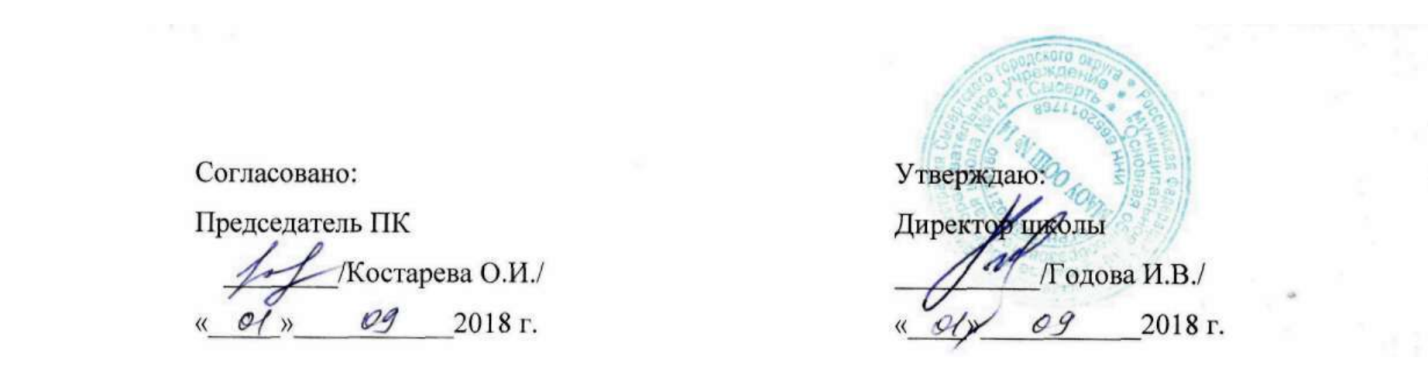 НаправленияДни неделиДни неделиДни неделиДни неделиДни неделиНаправленияПонедельник Вторник Среда Четверг Пятница Умелые ручки1335-1415Город мастеров1530-1610Двигательное развитие1530-1610Танцевальный1400-15001300-1500НаправленияДни неделиДни неделиДни неделиДни неделиДни неделиНаправленияПонедельник Вторник Среда Четверг Пятница Бисероплетение1335-1415Город мастеров1530-1610Музыкально-ритмическое1530-1610Танцевальный1400-15001300-1500СБО1300-1340Хочу всё знать1300-1340НаправленияДни неделиДни неделиДни неделиДни неделиДни неделиНаправленияПонедельник Вторник Среда Четверг Пятница Хочу всё знать1450-1530Бисероплетпние945-1025Ритмика1445-1525Логопедическая коррекция1520-16001520-1600Психологический практикум1520-16001350-1430Танцевальный 1300-15001300-1500Город мастеров1350-1430НаправленияДни неделиДни неделиДни неделиДни неделиДни неделиНаправленияПонедельник Вторник Среда Четверг Пятница Хочу всё знать1350-1430Бисероплетпние945-1025Ритмика1350-1430Логопедическая коррекция1530-16101530-1610Психологический практикум1450-15301450-1530Танцевальный 1300-15001300-1500Город мастеров1530-1610НаправленияДни неделиДни неделиДни неделиДни неделиДни неделиНаправленияПонедельник Вторник Среда Четверг Пятница Умелые ручки945-1025Город мастеров1350-1430Двигательное развитие1350-1430Танцевальный 1300-15001300-1500НаправленияКласс Дни неделиДни неделиДни неделиДни неделиДни неделиНаправленияКласс Понедельник Среда Четверг Пятница СубботаСпортивные игры5-9девочки1000-1130Спортивные игры5-9 мальчики1700-18301130-1300ЮИД «Добрая догога детства»5-91430-1510«Искра»5-91500-1600Танцевальный 41300-15001300-1500День неделиКласс Время Кабинет Кл. рукВторник6,7 Т1335-14151Чудинова В.Н.Среда1955-10207Пронина К.В.Среда2955-10206Непарко Р.Е.Среда3А955-10204Короткова А.В.Среда3 Б955-10205Бандурина Т.А.Среда4955-10201Султангараева Ю.Р.Среда51240-13206Попова Л.Г.Среда61520-16002Дербышев П.А.Среда9 1335-14153Литовских С.В.Четверг71335-14152Сабурова Ю.С.Четверг81335-14153Костарева О.И.День недели Учитель Класс Понедельник Попова Л.Г.5 Вторник Султангараева Ю.Р.4 и 7Среда Костарева О.И.8Четверг Дербышев П.А.6Пятница Чудинова В.Н.6,7Т и 9 Подменные учителя Короткова А.В. и Непарко Р.Е.